МИНИСТЕРСТВО ОБРАЗОВАНИЯ ОРЕНБУРГСКОЙ ОБЛАСТИГОСУДАРСТВЕННОЕ АВТОНОМНОЕ ПРОФЕССИОНАЛЬНОЕОБРАЗОВАТЕЛЬНОЕ УЧРЕЖДЕНИЕ«МЕДНОГОРСКИЙ ИНДУСТРИАЛЬНЫЙ КОЛЛЕДЖ»Г. МЕДНОГОРСКА ОРЕНБУРГСКОЙ ОБЛАСТИ(ГАПОУ МИК)РАБОЧАЯ ПРОГРАММа ПО УЧЕБНОЙ ПРАКТикепо профессиональному модулюПМ 04. СОСТАВЛЕНИЕ И ИСПОЛЬЗОВАНИЕ БУХГАЛТЕРСКОЙ (ФИНАНСОВОЙ) ОТЧЕТНОСТИ Специальности: 38.02.01. Экономика и бухгалтерский учет (по отраслям)              Уровень подготовки: углубленный               Квалификации: бухгалтер, специалист по налогообложению              Форма обучения: очная2021Разработали: Шмыгарева Е.М.- преподаватель специальных дисциплинРассмотренона заседании ПЦК «Общих гуманитарных и экономических дисциплин»протокол № 9 от 15.04.2021 г. Председатель ПЦКМаксимова И.Г./___________________/Содержание1 Паспорт программы практики1.1 Область применения программыПрограмма практики по профессиональному модулю ПМ.04 Составление и использование бухгалтерской отчетности является частью основной профессиональной образовательной программы в соответствии с ФГОС СПО по 38.02.01 «Экономика и бухгалтерский учет» (углубленная подготовка)  в части освоения квалификации: бухгалтер, специалист по налогообложению и основных видов профессиональной деятельности (ВПД): Составление и использование бухгалтерской (финансовой) отчетности:Цели производственной практикиУчебная практика направлена на формирование у обучающихся умений, приобретение первоначального практического опыта и реализуется в рамках профессионального модуля ОПОП по основным видам профессиональной деятельности для последующего освоения ими общих и профессиональных компетенций по специальности 38.02.01 «Экономика и бухгалтерский учет (по отраслям)». 1.3 Требования к результатам практикиРезультатом освоения программы учебной практики (по профилю специальности) является:формирование общих и профессиональных компетенций : приобретение практического опыта:  в составлении бухгалтерской отчетности и использовании ее для анализа финансового состояния организации;в составлении налоговых деклараций, отчетов по страховым взносам во внебюджетные фонды и форм статистической отчетности, входящих в бухгалтерскую отчетность, в установленные законодательством сроки;в участии в счетной проверке бухгалтерской отчетности;анализе информации о финансовом положении, её платежеспособности и доходности;в применении налоговых льгот;в разработке учетной политики в целях налогообложения;в  составлении бухгалтерской (финансовой) отчетности по Международным стандартам финансовой отчетности.1.3 Формы контроляПо учебной практике предусмотрен контроль в форме дифференцированного зачета при условии положительного аттестационного листа по практике руководителя практики от образовательной организации об уровне освоения профессиональных компетенций; наличия положительной характеристики организации на обучающегося по освоению общих компетенций в период прохождения практики; полноты и своевременности представления дневника практики и отчета о практике в соответствии с заданием на практику.Результаты прохождения практики обучающимися, учитываются при итоговой аттестации.1.5 Количество часов на освоение программы учебной практикиМаксимальная нагрузка обучающегося – 36 часов/1 неделя1.6 Условия организации практикиБазой для прохождения учебной  практики является учебная аудитория №12,27Оборудование кабинета:-посадочные места по количеству обучающихся;рабочее место преподавателя;методические материалы по курсу дисциплины (включая электронные): комплект учебно-наглядных, методические указания для студентов по подготовке к практическим занятиям, электронные комплект бланков деклараций и расчетов по налогам и взносам,  и др.Технические средства обучения:компьютер;стандартное программное обеспечение: MS Windows XP, текстовый редактор  MS Word, редактор электронных таблиц МS Excel, СУБД  MS Access,  Internet Explorer; программное обеспечение общего и профессионального назначения «1С: Предприятия – Бухгалтерия предприятия 8», "Налогоплательщик" справочно-информационные системы (СПС «Гарант», СПС «Консультант Плюс» и др.);интерактивная доска;мультимедипроектор; калькулятор.2 План и содержание практикиКритерии оценки учебной практикиПо результатам учебной  практики обучающиеся сдают зачет. Зачет по практике (оценка) выставляется с учетом результатов выполнения заданий и их отражения в отчете. При защите практики учитывается объем выполнения программы практики, правильность оформления документов; правильность ответов на заданные руководителем практики вопросы, содержательность и актуальность  результатов практики, оценка руководителя практики от предприятия.  При подведении итоговой оценки выводится среднее значение результата. При этом используется следующая оценочная шкала:- «3» - низкий уровень освоения компетенции;- «4» - средний уровень освоения компетенции;- «5» - высокий уровень освоения компетенцииКонтроль и оценка результатов  практики осуществляется преподавателем в процессе написания отчета по практике и его защиты.  Таблица 3.1 Критерии оценивания для проведения промежуточной аттестации (зачета) обучающихся по  учебной  практике Контроль и оценка результатов освоения учебной практикиКонтроль и оценка результатов освоения учебной практики осуществляется руководителем практики в процессе наблюдения, а также выполнения обучающимися индивидуальных заданий по практике.Показатели оценки освоенных общих компетенций4. Информационное обеспечение учебной практикиПеречень рекомендуемых учебных изданий, Интернет-ресурсов, дополнительной литературы Основные источники:Нормативные документы:Федеральный закон «О бухгалтерском учете» от 06.12.2011г. № 402 ФЗ с изменениями и дополнениями.«Налоговый кодекс Российской Федерации (часть первая)» от 31.07.1998 № 146-ФЗ (с изм. и доп., вступ. в силу с 27.12.2019)«Налоговый кодекс Российской Федерации (часть вторая)» от 05.08.2000 № 117-ФЗ (с изм. и доп., вступ. в силу с 27.12.2019)Положение по ведению бухгалтерского учета и бухгалтерской отчетности в Российской Федерации. Утверждено приказом Минфина РФ № 34н от 29.07.1998г с изменениями и дополнениями.Положение по бухгалтерскому учету «Бухгалтерская отчетность организации» ПБУ 4/99. Утверждено приказом Министерства финансов РФ от 6 июля  №43нПоложение по бухгалтерскому учету «Учет материально-производственных запасов» ПБУ 5/01. Утверждено приказом Министерства финансов РФ от 09.06.2001 г. №44нПоложение по бухгалтерскому учету «Учет основных средств» ПБУ 6/01. Утверждено приказом Министерства финансов РФ от30.03.2001 г. №26н.Положение по бухгалтерскому учету «Доходы организации» ПБУ 9/99. Утверждено приказом Министерства финансов РФ от 06.05.99 №33нПоложение по бухгалтерскому учету «Расходы организации» ПБУ 10/99. Утверждено приказом Министерства финансов РФ от 06.05.99 №33нПоложение по бухгалтерскому учету «Учет государственной помощи» ПБУ 13/2000г. Утверждено приказом Министерства финансов РФ от 16.10.2000 г №92нПоложение по бухгалтерскому учету «Учет нематериальный активов» ПБУ 14/2007г. Утверждено приказом Министерства финансов РФ от 27.12.2007г.  №153нПоложение по бухгалтерскому учету «Учет расходов по займам и кредитам» ПБУ 15/2008г. Утверждено приказом Министерства финансов РФ от 06.10.2008г. №107нПоложение по бухгалтерскому учету «Изменение оценочных значений» ПБУ 21/2008г. Утверждено приказом Министерства финансов РФ от 06.10.2008г. №106нМетодические указания по инвентаризации имущества и финансовых обязательств, утвержденные Приказом Минфина России от 13.06.1955 г. №49.Положение о порядке проведения инвентаризации имущества налогоплательщиков при налоговой проверке, утвержденное приказом Минфина РФ и МНС РФ от 10.03.1999 г. №№20н, ГБ-3-04/39.Учебники:Богаченко В.М., Кириллова Н.А. Бухгалтерский учёт. – 18 издание. Ростов н/Д: Феникс.,2017Богаченко В.М., Кириллова Н.А. Бухгалтерский учёт. Практикум. Ростов н/Д: Феникс,  2016.Брыкова Н.В. Бухгалтерский учет в промышленности. - М.: Проф. Обр. Издательство, 2017.Кириллова Н.И., Богаченко В.М. Бухгалтерский учет для ССУЗОВ. - М.: ТК Велби, 2018.Кирьянова З.В. Бухгалтерский учет: учебник. – 2-е издание, переработанное  и дополненное – М.: Финансы и статистика, 2017.Кондраков Н.П. Бухгалтерский учет: Учебное пособие. – 4-е издание; переработанное  и дополненное – М.: ИНФРА-М,2016Русалева Л.А., Богаченко В.М. Теория бухгалтерского учета. - Ростов н/Д: Феникс, 2016Баканов М.И. Теория экономического анализа – М.: ФиС, 2016Баканов М.И., Шеремет А.Д. Теория экономического анализа: Учебник. – М.: Финансы и статистика, 2016Баканов М.И. Экономический анализ в торговле – М.: ФиС, 2018Любушин Н.П., Бабичева Н.Э. Экономический анализ: контрольно-тестировочный комплекс – М.: ЮНИТИ, 2016.Макарьева В.И.   АФХД   организации. – М.: Финансы и статистика,2016Налетова И.А. Анализ финансово-хозяйственной деятельности – М.: ИНФРА-М, 2016.Савицкая Г.М. Экономический анализ – М.: Новое знание, 2006.Сироткин С.А., Кельчевская Н.Р. Экономическая оценка инвестиционных проектов – М.: ЮНИТИ, 2017.Чуева Л.Н. Анализ финансово-хозяйственной деятельности – М.: Дашков и К, 2017.Чернов В.А. Экономический анализ – М.: ЮНИТИ, 2018.Дополнительные источники:Учебники и учебные пособия: 1 Андросов А. М. Бухгалтерский учет и отчетность в России. – М.: Финансы и статистика, 20163 Барышников Н.П. Бухгалтерский учет, отчетность и налогообложение. – М.: Филин, 20174 Камышанов П.И. Бухгалтерская финансовая отчетность: состояние, анализ. – М.: Омега, 2017Дополнительная литература:Журналы: «Бухгалтерский учет», «Главбух»Нормативные акты для бухгалтера. М., «Главбух».Интернет – ресурсы: http//www.buhsoft.ru Программы для бухгалтерии BUHSOFT Электронный ресурсhttp://www.buh.ru БУХ.1С - Интернет-ресурс для бухгалтера http://www.kadis.ru/ipb/ Библиотека бухгалтера, информационный центр «Кадис».http://www.buh.ru    Ресурс для бухгалтеров. http://www.klerk.ru Электронная библиотека. Статьи бухгалтеру.http://www.consultant.ru/ Консультант плюс. СПС «КонсультантПлюс».5 Методические указания по прохождению практики 5.1 Содержание практикиВид работ «Составление и использование бухгалтерской отчетности  » Формируемые профессиональные компетенции: Формируемые общие компетенции: В период прохождения учебной практики обучающийся раскрывает следующие темы  (выполняет работы): 5.2  Требования к оформлению отчетаВ ходе практики обучающиеся ведут дневник о прохождении практики. Дневник и отчет по практике являются отчетными документами, характеризующими и подтверждающими прохождение обучающимся практики.Требования к ведению Дневника по учебной практике:Дневник является документом, по которому обучающийся подтверждает выполнение программы практики;Записи в дневнике должны вестись ежедневно и содержать перечень  выполненных работ за день;Дневник ежедневно просматривает руководитель практики и ставит оценку и заверяет подписью;Дневник прилагается к отчету по практике и сдается для проверки руководителю практики от колледжа.Структура  Дневника по практике:Форма титульного листа (Приложение Б)Форма дневника (Приложение В)Приложения (В качестве Приложения к Дневнику практики обучающиеся оформляют графические, аудио-, фото-, видео - материалы, подтверждающие практический опыт, полученный на практике). Приложения располагаются после изложения теоретической части отчета.На протяжении всего периода работы обучающийся должен в соответствии с программой практики собирать и обрабатывать необходимый материал, а затем представить его в виде оформленного отчета о практике своему руководителю. Отчет о практике является основным документом обучающегося, отражающим, выполненную им, во время практики, работу. Отчет о выполнении работ и приложения к отчету свидетельствуют о закреплении знаний, умений, приобретении практического опыта, формировании общих и профессиональных компетенций, освоении профессионального модуляОтчет о практике составляется индивидуально каждым обучающимся. Отчет обучающегося  о практике должен включать текстовый, графический и другой иллюстрированный материалы.Рекомендуется следующий порядок размещения материала в отчете:Титульный лист; (Приложение А)Дневник (Приложение Б,В)Содержание; (Приложение Г)Основная часть: теоретическая и практическая часть;Список использованных источников;Приложения.Обучающийся в последний день практики защищает отчет по практике. По результатам защиты отчетов выставляется оценка по практике.	Пример оформления "Титульного листа" отчёта по практике представлен  в Приложении А.Задание на практику (Приложение Д )- Перед началом практики руководитель выдаёт обучающемуся. Основная часть Оформляется согласно темам предложенным в программе практики по специальностям колледжа. Содержит описание вопросов, данных в задании на практику, результат практической деятельности предприятия и анализ полученных результатов. В данном разделе обучающийся даёт подробный отчёт о выполнении ежедневных заданий и описывает изученные и отработанные вопросы, предложенные в программе практики.  Список использованных источников начинается с перечня нормативно-правовых документов. За ними располагаются методические и учебные пособия, периодические издания, адреса веб-сайтов. Все источники перечисляются в алфавитном порядке, иностранные материалы следуют после русских. Минимальное количество источников – 15. Приложения -  заключительный раздел Отчёта, содержащий учетные регистры, формы отчетности, документы, рисунки, таблицы, фотографии и т.д., по перечню приложений, указанному в программе практики. При написании дневника, отчёта изученный материал должен быть изложен своими словами, без дословного заимствования из учебников и других литературных источников. Особое внимание необходимо обратить на грамотность изложения. Нормативно-справочные документы предприятия, должны соответствовать году прохождения практики.Объём отчёта по практике– от 10 до 15 листов формата А4 (без учёта приложений). К отчёту прилагаются:Дневник;Аттестационный лист (Приложение Е)Характеристика от предприятия, заверенная подписью руководителя (Приложение Ж,З )Целью оценки по производственной практике является оценка: 1) профессиональных и общих компетенций; 2) практического опыта и умений.Оценка по практике выставляется на основании данных аттестационного листа, в котором содержатся сведения об уровне освоения обучающимся профессиональных компетенций.Формирование аттестационного листа осуществляет руководитель практики от колледжа Практическая часть отчета по практике включает главы и параграфы в соответствии с логической структурой изложения выполненных заданий по разделам курса.Работа над отчетом по практике должна позволить руководителю оценить уровень развития профессиональных компетенций, в рамках освоения профессионального модуля и установленных ФГОС СПО по специальности, или рабочей программой профессионального модуля.В текстовой части отчета необходимо делать ссылки на соответствующие приложения. Приложения состоят из: документов, оформленных студентом, выдержек из отчетных материалов, статистических данных, налоговых деклараций, схем, таблиц, диаграмм, программ, положений и т.п.Текст отчета должен быть подготовлен с использованием компьютера в Word, распечатан на одной стороне белой бумаги формата А4 (210x297 мм). Цвет шрифта - черный, межстрочный интервал - полуторный, гарнитура - Times New Roman, размер шрифта - 14 кегль. Выравнивание по ширине, отступ слева (абзац) - 1,25. Текст следует размещать на одной стороне листа бумаги с соблюдением следующих размеров полей: левое – , правое –10 мм, верхнее – , нижнее – . Объем Отчета 10-15 страниц печатного текста. Страницы отчета нумеруют арабскими цифрами. При этом титульный лист считается первым, но не нумеруется. Нумерация начинается с «Содержание». Порядковый номер страницы печатается в правом углу нижнего поля. Главы Отчета должны иметь порядковую нумерацию и обозначаться арабскими цифрами с точкой прописными буквами, (полужирное начертание). Параграфы должны иметь порядковую нумерацию в пределах каждой главы. Номер включает номер главы и порядковый номер параграфа, отделённый точкой, например: 1.1, 1.2, 2.1, 2.2, 2.3 и т.д.Пример, оформления названия параграфов.1 Содержание форм бухгалтерской отчетности(1,0 интервала, нажатие 1 раз enter)1.1 Бухгалтерский баланс (1,5 интервала, нажатие 1 раз enter)Текст……………………………………………………………………………………………………………………………………………………………………………………………………………………………………..Приложение АГосударственное автономное профессиональное образовательное                 учреждение «Медногорский индустриальный колледж» г.Медногорска Оренбургской области(ГАПОУ МИК)ОТЧЕТ  ПО УЧЕБНОЙ  ПРАКТИКЕПМ 04-  СОСТАВЛЕНИЕ И ИСПОЛЬЗОВАНИЕ БУХГАЛТЕРСКОЙ ОТЧЕТНОСТИСпециальность 38.02.01  «Экономика и бухгалтерский учёт» (углубленная подготовка)________________________________________________________Код и наименование специальностиСтудента(ки) IV курса  группы БУП-__форма обучения__очная_______________                                         (очная, заочная)____________________________________________________________________________
(Фамилия, имя, отчество)Место практики ГАПОУ МИК_____________________________________________(Название организации)Срок практики  с «__» ________ 20__ г. по «__» ______ 20__ г.Руководители  практикиот колледжа                          __________________________      ______________   ______________ __                                                     должность                                         подпись                   ФИО Итоговая оценка по практике ____________________ ____________________Медногорск 20__Государственное автономное профессиональное образовательное                 учреждение «Медногорский индустриальный колледж» г.Медногорска Оренбургской области(ГАПОУ МИК)ЗАДАНИЕна учебную практику Обучающемуся группы БУП-_______________________________________( группа, фамилия, имя, отчество обучающегося)Специальности(профессии) 38.02.01  «Экономика и бухгалтерский учёт» (углубленная подготовка)____________________________________________                                  (Код и наименование специальности/ профессии)Наименование: ПМ.04 Составление и использование бухгалтерской отчетности                                  (наименование профессионального модуля)Срок практики  с «__» _______ 20__ г. по «____» ___________ 20__ г.Место прохождения практики: ГАПОУ МИК_________________________                                                                                             наименование организацииВо время прохождения практики необходимо выполнить следующую работу: 1 Изучить: Нормативные документы по формированию бухгалтерской отчетности Описать: 1 Понятие и состав бухгалтерской отчетности2 Содержание форм бухгалтерской отчетности2.1 Бухгалтерский баланс2.2 Отчет о финансовых результатах 2.3 Отчет об изменениях капитала 2.4 Отчет о движении денежных средств 3 Использование бухгалтерской отчетности 3.1. Анализ финансового состояния предприятия3.2 Анализ финансовых результатов3.3 Анализ деловой активности3 Выполнить: практическое задание :3.1 отразить нарастающим итогом на счетах бухгалтерского учета имущественное и финансовое положение организации;- определить результаты хозяйственной деятельности за отчетный период;- закрыть учетные бухгалтерские регистры и заполнять формы бухгалтерской отчетности;- проверить идентичность показателей бухгалтерских отчетов;3.2 Провести анализ финансового состояния предприятия……..4 Сформировать отчетРуководитель практики от ГАПОУ МИК                    ____________________________________                                                                                           (подпись,  Ф.И.О.)  «___»  ___________ 20_ гМИНИСТЕРСТВО ОБРАЗОВАНИЯ ОРЕНБУРГСКОЙ ОБЛАСТИГосударственное автономное профессиональное образовательное                 учреждение «Медногорский индустриальный колледж» г.Медногорска Оренбургской области(ГАПОУ МИК)ДНЕВНИКучебной практикипо ПМ.04 СОСТАВЛЕНИЕ И ИСПОЛЬЗОВАНИЕ БУХГАЛТЕРСКОЙ ОТЧЁТНОСТИ _________________________________________________________________Фамилия__________________________________________________________________ИмяОтчествоГруппа БУП-_ Обучение  очное20_СОДЕРЖАНИЕВыполнение работ, перечисленных в дневнике, с общей оценкойучебной практики обучающегося по пятибалльной системе удостоверяюРуководитель практики от ГАПОУ МИК             _________________             ____________________(подпись)                           (расшифровка подписи)М.П.                                 «_____»_______________20____г.Перечень приложений Аттестационный лист по практике Обучающийся _____________________________________________________,(ФИО)IV курса, группы БУП-__, специальности (профессии) 38.02.01«Экономика и бухгалтерский учёт» (углубленная подготовка)прошел  учебную  практику  в объеме 36 часов с «__»_________ 20__ г. по «__» ______  20__ г. в ГАПОУМИК__________________________________                                              (наименование организации)Сведения об уровне освоения профессиональных компетенций в период практики согласно профессиональному модулю ПМ.04 Составление и использование бухгалтерской отчетности          (указать код и наименование модуля)Итоговая оценка ______________________________________**М.П.  Подпись руководителя практики от организации1 _______________/М.П.  Подпись руководителя практики              от ГАПОУ МИК                                         _______________/Дата «___»_______20____ г Характеристика руководителя практикина обучающегося по специальности 38.02.01«Экономика и бухгалтерский учёт» (углубленная подготовка)по освоению общих компетенцийЗа время прохождения учебной практики  по профессиональному модулю ПМ.04 Составление и использованте бухгалтерской отчетностиобучающийся __________________________________________________1.Понимает___________сущность и социальную значимость своей будущей         профессии,  проявляет к ней устойчивый интерес.2.Способен__________организовывать собственную деятельность, выбирать(способен, не способен)типовые методы и способы выполнения профессиональных задач, оценивать их эффективность и качество.3.Самостоятельно ___может_____ принимать решения в стандартных и                                                (может, не может)нестандартных ситуациях,  нести за них ответственность.                                                                                  4. Умеет__________ осуществлять поиск и использование информации,           (умеет, не умеет)необходимой для эффективного выполнения профессиональных задач, а так же профессионального и личностного развития.5.Использует_______информационно-коммуникационные технологии в  (использует, не использует)профессиональной деятельности.6. Демонстрирует________ навыки работы в коллективе и команде,    (демонстрирует, не демонстрирует)эффективно общаться с коллегами, руководством, потребителями.7. Готов_________  брать на себя ответственность за работу членов            (готов, не готов)команды (подчиненных), за результат  выполнения заданий.8. Способен_____ самостоятельно определять задачи профессионального и(способен, не способен)личностного развития, заниматься самообразованием, осознанно планировать повышение квалификации.9.___________________________ в условиях частой смены технологий в   (ориентируется, не ориентируется)профессиональной деятельности. Руководитель практики   от организации                     ____________      __________________________                                                                                  подпись           расшифровка подписи «____»_____________     _____ г.Характеристикана обучающегося  по освоению профессиональных компетенцийв период прохождения  учебной практикиЗа время прохождения учебной_практики по профессиональному модулю(наименование практики)ПМ.04 Составление и использование бухгалтерской отчетности_________(наименование модуля)обучающийся______________________________________________________(ФИО)при освоении профессиональных компетенций: ПК 4.1. Отражать нарастающим итогом на счетах бухгалтерского учета     имущественное и финансовое положение организации,  определять   результаты хозяйственной деятельности за отчетный   период.ПК 4.2. Составлять формы бухгалтерской отчетности в установленные  законодательством сроки.ПК 4.3. Составлять налоговые декларации по налогам и сборам в бюджет, формы расчетов страховых взносов в государственные внебюджетные              фонды и формы статистической отчетности в установленные               законодательством сроки.ПК 4.4. Проводить контроль и анализ информации об имуществе и финансовом  положении организации, ее платежеспособности и доходностипродемонстрировал____________________ уровень сформированности                                                (уровень:высокий, средний, низкийпрофессиональных компетенций                                                                   ).   «____»_____________     _____ г. Руководитель практики                               _____________   _______________                                                                                                                        подпись          расшифровка подписи              М.П.                                  Приложение БСодержание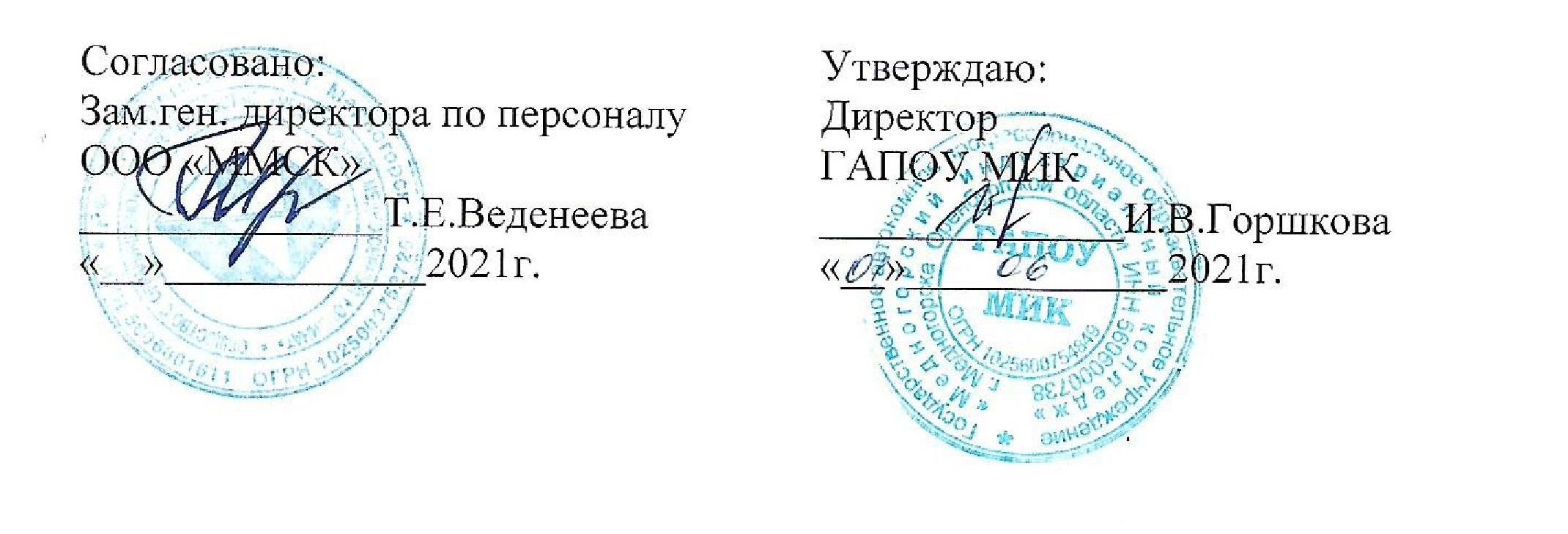 КодКодНаименование результата обученияНаименование результата обученияПК 4.1.ПК 4.1.Отражать нарастающим итогом на счетах бухгалтерского учета имущественное и финансовое положение организации, определять результаты хозяйственной деятельности за отчетный период.Отражать нарастающим итогом на счетах бухгалтерского учета имущественное и финансовое положение организации, определять результаты хозяйственной деятельности за отчетный период.ПК 4.2.ПК 4.2.Составлять формы бухгалтерской (финансовой) отчетности в установленные законодательством сроки.Составлять формы бухгалтерской (финансовой) отчетности в установленные законодательством сроки.ПК 4.3.ПК 4.3.Составлять (отчеты) и налоговые декларации по налогам и сборам в бюджет, учитывая отмененный единый социальный налог (ЕСН), отчеты по страховым взносам в государственные внебюджетные фонды, а также формы статистической отчетности в установленные законодательством сроки;Составлять (отчеты) и налоговые декларации по налогам и сборам в бюджет, учитывая отмененный единый социальный налог (ЕСН), отчеты по страховым взносам в государственные внебюджетные фонды, а также формы статистической отчетности в установленные законодательством сроки;ПК 4.4.ПК 4.4.Проводить контроль и анализ информации об имуществе и финансовом положении организации, ее платежеспособности и доходности.Проводить контроль и анализ информации об имуществе и финансовом положении организации, ее платежеспособности и доходности.ПК 4.5ПК 4.5Принимать участие в составлении бизнес-плана;Принимать участие в составлении бизнес-плана;ПК 4.6.   ПК 4.6.   Анализировать финансово-хозяйственную деятельность, осуществлять анализ информации, полученной в ходе проведения контрольных процедур, выявление и оценку рисков;Анализировать финансово-хозяйственную деятельность, осуществлять анализ информации, полученной в ходе проведения контрольных процедур, выявление и оценку рисков;ПК 4.7ПК 4.7Проводить мониторинг устранения менеджментом выявленных нарушений, недостатков и рисков.Проводить мониторинг устранения менеджментом выявленных нарушений, недостатков и рисков.ОК 1.ОК 1.Выбирать способы решения задач профессиональной деятельности применительно к различным контекстам.Выбирать способы решения задач профессиональной деятельности применительно к различным контекстам.ОК 2.ОК 2.Осуществлять поиск, анализ и интерпретацию информации, необходимой для выполнения задач профессиональной деятельности.Осуществлять поиск, анализ и интерпретацию информации, необходимой для выполнения задач профессиональной деятельности.ОК 3.ОК 3.Планировать и реализовать собственное профессиональное и личностное развитие.Планировать и реализовать собственное профессиональное и личностное развитие.ОК 4.ОК 4.Работать в коллективе и команде, эффективно взаимодействовать с коллегами, руководством, клиентами.Работать в коллективе и команде, эффективно взаимодействовать с коллегами, руководством, клиентами.ОК 5.ОК 5.Осуществлять устную и письменную коммуникацию  на государственном языке Российской Федерации с учетом особенностей социального и культурного контекста.Осуществлять устную и письменную коммуникацию  на государственном языке Российской Федерации с учетом особенностей социального и культурного контекста.ОК 6.ОК 6.Проявлять гражданско-патриотическую позицию, демонстрировать осознанное поведение на основе традиционных общечеловеческих ценностей.Проявлять гражданско-патриотическую позицию, демонстрировать осознанное поведение на основе традиционных общечеловеческих ценностей.ОК 7.ОК 7.Содействовать сохранению окружающей среды, ресурсосбережению, эффективно действовать в чрезвычайных ситуациях.Содействовать сохранению окружающей среды, ресурсосбережению, эффективно действовать в чрезвычайных ситуациях.ОК 9.ОК 9.Использовать информационные технологии в профессиональной деятельности.Использовать информационные технологии в профессиональной деятельности.ОК 10.ОК 10.Пользоваться профессиональной документацией на государственном и иностранном языках.Пользоваться профессиональной документацией на государственном и иностранном языках.ОК 11.ОК 11.Использовать знания по финансовой грамотности, планировать предпринимательскую деятельность в профессиональной сфере.Использовать знания по финансовой грамотности, планировать предпринимательскую деятельность в профессиональной сфере.Виды работСодержание работОбъем часовОпределение результатов хозяйственной деятельности за отчетный период- Отражение нарастающим итогом на счетах бухгалтерского учета имущественного и финансового положения организации;- Определение результатов хозяйственной деятельности за отчетный период- Закрытие счетов бухгалтерского учета  6Закрытие учетных бухгалтерских регистров- Использование методов обобщения информации о хозяйственных операциях организации за отчётный период - Закрытие учетных бухгалтерских регистров. Составление шахматной таблицы и оборотно-сальдовой ведомости6Составление бухгалтерской отчетности- Группировка и перенесение обобщенной учётной информации из оборотно-сальдовой ведомости в формы бухгалтерской отчетности;- Составление бухгалтерской отчетности: Бухгалтерский баланс; Отчет о финансовых результатах; Отчет об изменениях капитала; Отчет о движении денежных средств6Установление идентичности показателей бух.  отчетов-Установление идентичности показателей бухгалтерских отчетов; -Участие в счетной проверке бухгалтерской отчетности2Формирование статистической отчетностиСоставление форм статистической отчетности, входящих в бухгалтерскую отчетность, в установленные законодательством сроки;4Использование отчетности для анализа финансового состояния организации: Проведение финансового анализа :-анализ состава и структуры имущества организации, а также источников формирования имущества организации-анализ ликвидности баланса и платежеспособности организации; Анализ состава и структуры доходов и расходов организации;Анализ рентабельности капитала-Анализ состав и структура собственного капиталаАнализ финансовых результатов; Анализ деловой активности64Оформление и защита отчета о прохождении учебной практикиПредставление и защита отчета по учебной практике2Итого36ОценкаКритерии оцениванияОтличноЗадания по  практике выполнены полностью в соответствии с учебно-методическим пособием по  практике, необходимые практические навыки работы с освоенным материалом сформированы, на защите отчета полностью ориентируется в работе, отвечает на все поставленные вопросы, все необходимые компетенции  сформированы, руководителем практики от предприятия дана положительная характеристика на обучающегося в период прохождения практики; полнота и своевременность представления дневника практики и отчета о практике в соответствии с заданием на практику; обучающийся проявлял самостоятельность, выполнил в срок весь предусмотренный объем заданий практикиХорошоЗадания по  практике в основном объеме выполнены с незначительными ошибками, в соответствии с учебно-методическим пособием по  практике, некоторые практические навыки работы с освоенным материалом сформированы недостаточно, на защите отчета в целом ориентируется в работе, отвечает на основные вопросы по работе,  необходимые компетенции  сформированы; руководителем практики дана положительная характеристика на обучающегося.Удовлетворительно Задания по  практике  выполнены в минимальном объеме и/или с значительными ошибками,  в соответствии с учебно-методическим пособием по  практике, практические навыки работы с освоенным материалом сформированы недостаточно, на защите отчета ориентируется в работе недостаточно хорошо, отвечает не на все вопросы по работе,  необходимые минимальные компетенции  сформированы.НеудовлетворительноЗадания по  практике  выполнены частично,  практические навыки работы с освоенным материалом не сформированы, на защите отчета не ориентируется в работе на поставленные вопросы не отвечает,  необходимые  компетенции  не сформированыРезультаты  учебной практикиусвоенные знания Формы и методы контроля и оценки результатов практикиВ результате освоения практики обучающийся должен иметь практический опыт:- составления бухгалтерской отчетности и использования ее для анализа финансового состояния организации;- составления налоговых деклараций, отчетов по страховым взносам по внебюджетные фонды и формы статистической отчетности, входящие в бухгалтерскую отчетность, в установленные законодательством сроки; - участия в счетной проверке бухгалтерской отчетности;- анализа информации о финансовом положении организации, ее платежеспособности и доходностиТекущий/ письменный-отчетИтоговый/зачет по практикеВ результате освоения практики обучающийся должен уметь: - отражать нарастающим итогом на счетах бухгалтерского учета имущественное и финансовое положение организации;- определять результаты хозяйственной деятельности за отчетный период;- закрывать учетные бухгалтерские регистры и заполнять формы бухгалтерской отчетности в установленные законодательством сроки;- устанавливать идентичность показателей бухгалтерских отчетов;- осваивать новые формы бухгалтерской отчетности, выполнять поручения по перерегистрации организации в государственных органах;Текущий/ письменный-отчетИтоговый/зачет по практикеВ результате освоения  практики обучающийся должен знать: - определение бухгалтерской отчетности как единой системы данных об имущественном и финансовом положении организации;- механизм отражения нарастающим итогом на счетах бухгалтерского учета данных за  отчетный период;- методы обобщения информации о хозяйственных операциях организации за отчетный период;- порядок составления шахматной таблицы и оборотно-сальдовой ведомости;- методы определения результатов хозяйственной деятельности за отчетный период;- требования к бухгалтерской отчетности организации;- состав и содержание форм бухгалтерской отчетности;- бухгалтерский баланс как основную форму бухгалтерской отчетности;- методы группировки и перенесения обобщенной учетной информации из оборотно-сальдовой ведомости в формы бухгалтерской отчетности;- процедуру составления пояснительной записки к бухгалтерскому балансу;- порядок отражения изменений в учетной политике в целях бухгалтерского учета;- порядок организации получения аудиторского заключения в случае необходимости;- сроки представления бухгалтерской отчетности;- правила внесения исправлений в бухгалтерскую отчетность в случае выявления неправильного отражения хозяйственных операций;- формы налоговых деклараций по налогам и сборам в бюджет и инструкции по их заполнению;- формы отчетов в государственные внебюджетные фонды;- форму статистической отчетности и инструкцию по ее заполнению;- сроки представления налоговых деклараций в государственные налоговые органы, внебюджетные фонды и государственные органы статистики;- содержание новых форм налоговых деклараций по налогам и сборам и новых инструкций по их заполнению;- порядок регистрации и перерегистрации организации в налоговых органах, внебюджетных фондах и статистических органах;- методы финансового анализа;- виды и приемы финансового анализа;- процедуры анализа бухгалтерского баланса;-прядок общей оценки структуры имущества организации и его источников по показателям баланса;- порядок определения результатов общей оценки структуры активов и их источников по показателям баланса;- процедуры анализа ликвидности бухгалтерского баланса;- порядок расчета финансовых коэффициентов для оценки платежеспособности;- состав критериев оценки несостоятельности (банкротства) организации;-  процедуры анализа показателей финансовой устойчивости;- процедуры анализа отчета о финансовых результатах;- принципы и методы общей оценки деловой активности организации, технологию расчета и анализа финансового цикла;- процедуры анализа уровня и динамики финансовых результатов по показателям отчетности; - процедуры анализа влияния факторов на прибыль.Текущий/ письменный-отчетИтоговый/зачет по практикеРезультаты (освоенные общие компетенции)Основные показатели оценки результатаФормы и методы контроля и оценкиОК 1 Выбирать способы решения задач профессиональной деятельности, применительно к различным контекстамРаспознавание сложных проблемных ситуаций в различных контекстах. Проведение анализа сложных ситуаций при решении задач профессиональной Определение этапов решения задачи.Определение потребности в информации Осуществление эффективного поиска.Выделение всех возможных источников нужных ресурсов, в том числе неочевидных. Разработка детального плана действийОценивание плюсов и минусов полученного результата, своего плана и его реализации, предлагает критерии оценки и рекомендации по улучшению плана.Оценка при выполнении  практикиОК 2 Осуществлять поиск, анализ и интерпретацию информации, необходимой для выполнения задач профессиональной деятельностиПланирование информационного поиска из широкого набора источников, необходимого для выполнения профессиональных задач изучение и анализ инноваций в области налогового учета и  планирования налоговой деятельности Проведение анализа полученной информации, выделяет в ней главные аспекты.Структурировать отобранную информацию в соответствии с параметрами поиска;Интерпретация полученной информации в контексте профессиональной деятельностиизучение и анализ инноваций в области налогового учета и  планирования налоговой деятельности Оценка при выполнении  практикиОК 3 Планировать и реализовывать собственное профессиональное и личностное развитие.Использование актуальной нормативно-правовой документацию по профессии (специальности)Применение современной профессиональной терминологииОпределение траектории профессионального  развития и самообразования в области бухгалтерского учета и отчетности и анализа ФХДОценка при выполнении  практикиОК 4 Работать в коллективе и команде, эффективно взаимодействовать с коллегами, руководством, клиентами.Участие в  деловом общении для эффективного решения деловых задачПланирование профессиональной деятельности в области бухгалтерского и налогового учета Оценка при выполнении  практикиОК 5 Осуществлять устную и письменную коммуникацию на государственном языке с учетом особенностей социального и культурного контекста.Грамотно устно и письменно излагать свои мысли по профессиональной тематике на государственном языкеПроявление толерантности в рабочем коллективеОценка при выполнении  практикиОК 6 Проявлять гражданско-патриотическую позицию, демонстрировать осознанное поведение на основе общечеловеческих ценностей.Понимание значимости своей профессии Демонстрация поведения на основе общечеловеческих ценностей.Оценка при выполнении  практикиОК 7 Содействовать сохранению окружающей среды, ресурсосбережению, эффективно действовать в чрезвычайных ситуациях.Соблюдение правил экологической безопасности при ведении профессиональной деятельности;Обеспечивать ресурсосбережение на рабочем местеОценка при выполнении  практикиОК 9 Использовать информационные технологии в профессиональной деятельности.Применение средств информатизации и информационных технологий для реализации профессиональной деятельности выбор и применение методов и способов решения профессиональных задач в области налогового учета и налогового планирования Оценка при выполнении  практикиОК 10 Пользоваться профессиональной документацией на государственном и иностранном языке.Применение в профессиональной деятельности инструкций на государственном и иностранном языке.Ведение общения на профессиональные темыОценка при выполнении  практикиОК 11 Планировать предпринимательскую деятельность в профессиональной сфере.Определение инвестиционную привлекательность коммерческих идей в рамках профессиональной деятельностиСоставлять бизнес планПрезентовать бизнес-идеюОпределение источников финансированияПрименение грамотных кредитных продуктов для открытия делаОценка при выполнении  практикиКодНаименование результатов практикиПК 4.1.Отражать нарастающим итогом на счетах бухгалтерского учета     имущественное и финансовое положение организации,  определять   результаты хозяйственной деятельности за отчетный   период.ПК 4.2Составлять формы бухгалтерской (финансовой) отчетности в установленные  законодательством сроки.ПК 4.3.Составлять (отчеты) и налоговые декларации по налогам и сборам в бюджет, учитывая отмененный единый социальный налог (ЕСН), отчеты по страховым взносам в государственные внебюджетные фонды, а также формы статистической отчетности в установленные законодательством сроки;ПК 4.4.Проводить контроль и анализ информации об активах и финансовом  положении организации, ее платежеспособности и доходности.  ПК 4.5.Принимать участие в составлении бизнес-плана;ПК 4.6.Анализировать финансово-хозяйственную деятельность, осуществлять анализ информации, полученной в ходе проведения контрольных процедур, выявление и оценку рисков;ПК 4.7.Проводить мониторинг устранения менеджментом выявленных нарушений, недостатков и рисков.КодНаименование результата обученияОК 01Выбирать способы решения задач профессиональной деятельности, применительно к различным контекстамОК 02Осуществлять поиск, анализ и интерпретацию информации, необходимой для выполнения задач профессиональной деятельностиОК 03Планировать и реализовывать собственное профессиональное и личностное развитие.ОК 04Работать в коллективе и команде, эффективно взаимодействовать с коллегами, руководством, клиентами.ОК 05Осуществлять устную и письменную коммуникацию на государственном языке с учетом особенностей социального и культурного контекста.ОК 06Проявлять гражданско-патриотическую позицию, демонстрировать осознанное поведение на основе традиционных общечеловеческих ценностей.ОК 07Содействовать сохранению окружающей среды, ресурсосбережению, эффективно действовать в чрезвычайных ситуациях.ОК 09Использовать информационные технологии в профессиональной деятельностиОК 10Пользоваться профессиональной документацией на государственном и иностранных языках.ОК 11Использовать знания по финансовой грамотности, планировать предпринимательскую деятельность в профессиональной сфере.Виды работСодержание работОбъем часовОпределение результатов хозяйственной деятельности за отчетный период- Отражение нарастающим итогом на счетах бухгалтерского учета имущественного и финансового положения организации;- Определение результатов хозяйственной деятельности за отчетный период- Закрытие счетов бухгалтерского учета  6Закрытие учетных бухгалтерских регистров- Использование методов обобщения информации о хозяйственных операциях организации за отчётный период - Закрытие учетных бухгалтерских регистров. Составление шахматной таблицы и оборотно-сальдовой ведомостии6Составление бухгалтерской отчетности- Группировка и перенесение обобщенной учётной информации из оборотно-сальдовой ведомости в формы бухгалтерской отчетности;- Составление бухгалтерской отчетности: Бухгалтерский баланс; Отчет о финансовых результатах; Отчет об изменениях капитала; Отчет о движении денежных средств6Установление идентичности показателей бух.  отчетов-Установление идентичности показателей бухгалтерских отчетов; -Участие в счетной проверке бухгалтерской отчетности2Формирование статистической отчетностиСоставление форм статистической отчетности, входящих в бухгалтерскую отчетность, в установленные законодательством сроки;4Использование отчетности для анализа финансового состояния организации: Проведение финансового анализа :-анализ состава и структуры имущества организации, а также источников формирования имущества организации-анализ ликвидности баланса и платежеспособности организации; Анализ состава и структуры доходов и расходов организации;Анализ рентабельности капитала-Анализ состав и структура собственного капиталаАнализ финансовых результатов; Анализ деловой активности64Оформление и защита отчета о прохождении учебной практикиПредставление и защита отчета по учебной практике2Итого36Содержание выполняемых работОбъем часовОтражение нарастающим итогом на счетах бухгалтерского учета имущественного и финансового положения организации;Определение результатов хозяйственной деятельности за отчетный период;Использование методов обобщения информации о хозяйственных операциях организации за отчётный период Закрытие учетных бухгалтерских регистров. Составление шахматной таблицы и оборотно-сальдовой ведомости;Группировка и перенесение обобщенной учётной информации из оборотно-сальдовой ведомости в формы бухгалтерской отчетности;Составление бухгалтерской отчетности;Установление идентичности показателей бухгалтерских отчетов; Участие в счетной проверке бухгалтерской отчетностиСоставление форм статистической отчетности, входящих в бухгалтерскую отчетность, в установленные законодательством сроки;Использование бухгалтерской отчетности для анализа финансового состояния организации: Анализ финансовых результатов; Анализ деловой активностиЗащита отчета42244224642Всего 36ДатаКраткое содержание выполненных  работКоличествочасовОценка выполненной работыПодпись руководителя практики1 Составление начального баланса предприятия на основании остатков по счетам.32 Оформление журнала хозяйственных операций, составление корреспонденции счетов.33 Отражение нарастающим итогом на счетах бухгалтерского учета имущественного и финансового положения организации;34 Определение результатов хозяйственной деятельности за отчетный период35 Закрытие учетных бухгалтерских регистров и заполнение форм бухгалтерской отчетности. 36 Составление шахматной и оборотно-сальдовой ведомости37 Составление бухгалтерской отчетности. Сверка показателей форм бухгалтерской отчетности68 Составление форм статистической отчетности39. Использование бухгалтерской отчетности 9.1 Анализ финансового состояния предприятия39.2 Анализ финансовых результатов9.3 Анализ деловой активности4Защита отчета2Номер приложенияНаименование приложенияПриложение АПрактическое заданиеПриложение БОборотно-сальдовая ведомостьПриложение ВБухгалтерский балансПриложение ГОтчет о финансовых результатахПриложение ДОтчет об изменении капиталаПриложение ЕОтчет о движении денежных средствПриложение ЖТаблица 1 «Динамика структуры имущества»Приложение ИТаблица 2 «Анализ структуры пассивов»Приложение КТаблица 3 «Анализ ликвидности баланса»Приложение ЛТаблица 4 «Анализ показателей ликвидности»Приложение МТаблица 5 «Показатели рентабельности»Приложение НТаблица 6 «Результаты деятельности предприятия»Приложение ПТаблица 7 «Анализ оборачиваемости активов и обязательств»Наименование профессиональной компетенцииКачественный уровень освоения компетенции*ПК 4.1. Отражать нарастающим итогом на счетах бухгалтерского учета     имущественное и финансовое положение организации,  определять   результаты хозяйственной деятельности за отчетный   период.ПК 4.2. Составлять формы бухгалтерской отчетности в установленные  законодательством сроки.ПК 4.3. Составлять налоговые декларации по налогам и сборам в бюджет, формы расчетов страховых взносов в государственные внебюджетные              фонды и формы статистической отчетности в установленные               законодательством сроки.ПК 4.4. Проводить контроль и анализ информации об имуществе и финансовом  положении организации, ее платежеспособности и доходности1 Понятие и структура бухгалтерской отчетности.........................................2 Содержание форм бухгалтерской отчетности.............................................2.1 Бухгалтерский баланс..................................................................................2.2 Отчет о финансовых результатах...............................................................2.3 Отчет об изменениях капитала...................................................................2.4 Отчет о движении денежных средств.........................................................3 Использование бухгалтерской отчетности ………………………………3.1. Анализ финансового состояния предприятия…………………………3.2 Анализ финансовых результатов………………………………………3.3 Анализ деловой активности…………………………………………….Список используемых источников...................................................................Приложения35579101112131415